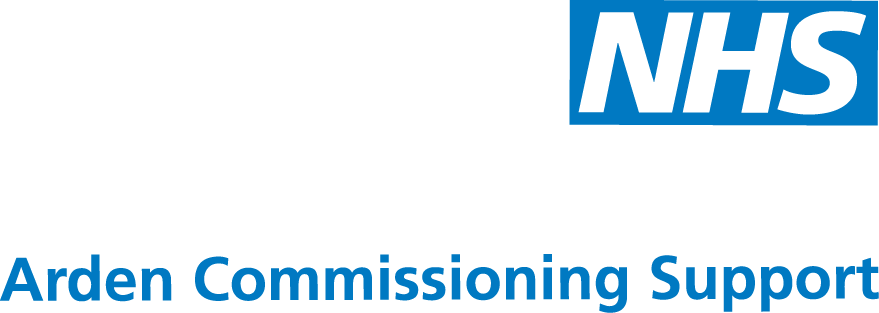 IntroductionWelcome to the updated Infection Prevention and Control (IPC) Self Audit Tool for Care Homes. Audit is a requirement of the Health and Social Care Act 2008,Code of practice for registered providers on the prevention and control of healthcare associated infections and related guidance which states that registered providers must audit compliant against key infection prevention and control policies and procedures. Ideally, for quality and assurance purposes registered Care Home providers should complete an IPC audit annually.For Care Homes with NHS Leeds Commissioned beds a face-to-face IPC audit will be undertaken and completed by the Leeds Community Healthcare IPC Team on a three yearly basis.This comprehensive audit is based on the Department of Health (2006) IPC audit tool, in order to gain an overall perspective and insight of the Care Home the IPC audit must include the following areas:	Reception	Day room / lounge(s) / dining room	Communal bathrooms/ communal toilets / and staff toilets	Minimum of 4 residential rooms (including en-suite)	Sluice	Laundry	Domestic (housekeeping room)	Treatment Clinical roomSelf assess against each of the audit standards entering Yes, No or N/A in the appropriate box for the whole audit. You can in the end column add any notes you may have.Please be as honest in this assessment as possible so that problems and issues may be resolved in advance of any review from official bodies, e.g. Leeds Community Healthcare Infection Prevention and Control; Care Quality Commission (CQC) and Local Authority.An easy to use scoring system enables Care Homes to highlight the percentage risk for each standard.How to work out the percentage score for each standard:Add the total number of “Yes” answers and divide by the total number of questions answered (including all “Yes” and “No” answers)excluding the “n/a” answers: multiply by 100 to get the percentageFormula:		Total number of “yes” answers	x100=	% Total number of “yes” and “no” responsesOnce completed an action plan can then be formed, where progress can be monitored.Please note, audit activity is based on best practice. The completed audit does not have to be returned to the infection prevention and control team.However, for quality and assurance purposes please retain for your records.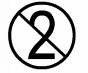 Audit Results:You can collate all the results in the table below:Appendix1: ToolkitOther useful infection prevention and control resources and information:	NPSA Cleaning Specification for Care Homes www.nrls.npsa.nhs.uk/resources/type/guidance/?entryid45=75241	Department of Health www.dh.gov.uk/en/index.htm	Care Quality Commission www.cqc.org.uk	Health Protection Agency www.hpa.org.uk	Infection Prevention Society www.ips.uk.net	Space for Health www.spaceforhealth.nhs.uk/space-healthFurther advice and guidance can be sought from:Infection Prevention and Control Team –Leeds Community Healthcare NHSTrustChapel town Health CentreSpencer placeLeedsWest YorkshireLS7 4BBOr email – jen.featherstone@nhsleeds.nhs.ukTelephone – 0113 8434511HANDCLEANING	TECHNIQUESHowtohandrub1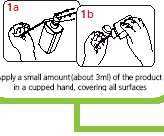 WITHALCOHOLHANDRUBHowtollandwuh?WITHSON' ANDWATER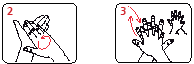 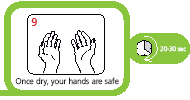 fh.bhandspa-ntop<L-n	ll:ubkof8C'hhan1W!ththel)<lknofu.herh:lnd...,;t.hlingerti'ltf!:bO!d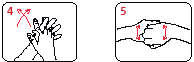 AutpaL-nto>.'tkny,ilh	Rubwilhksdtingi!nf;n;,>Mhle:bO!d	10oppOi!ngpa"r:-.swt.hfingeltintt!rold:ed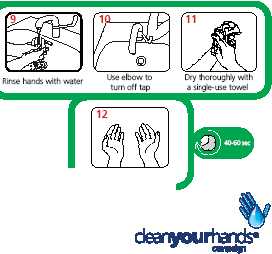 La\]Rub8d'ltltur-.bdainopposi!ehtntfusing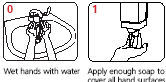 llltiONIri'C\'elflf'llltRub*soffillgf!ltinqpw.ep.ll!rnin ac:inluiJr fl'IO.!iOnYourhandsareM:INsaie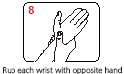 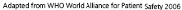 SORT,SEGREGATE,SAVEBLACKDOMESTIC WASTEBAGFlowers, paper hand towels, packaging, newspapers, cansORANGE CLINICAL WASTE BAGContaminated dressings, wipes, gloves, masks, aprons"t'	Tel:01501 822233   Fax:01501822211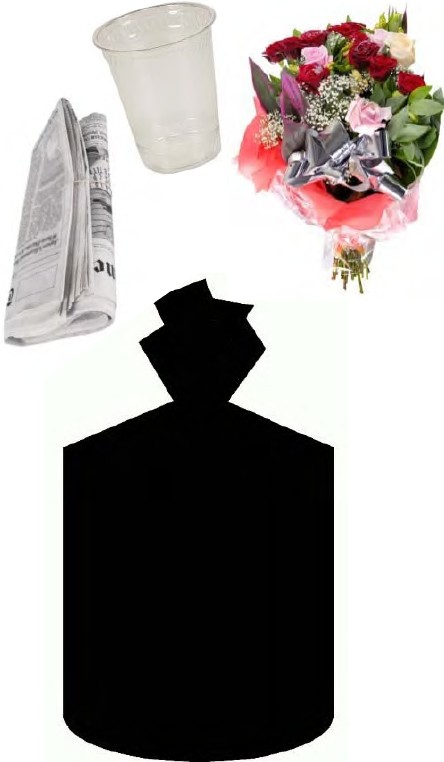 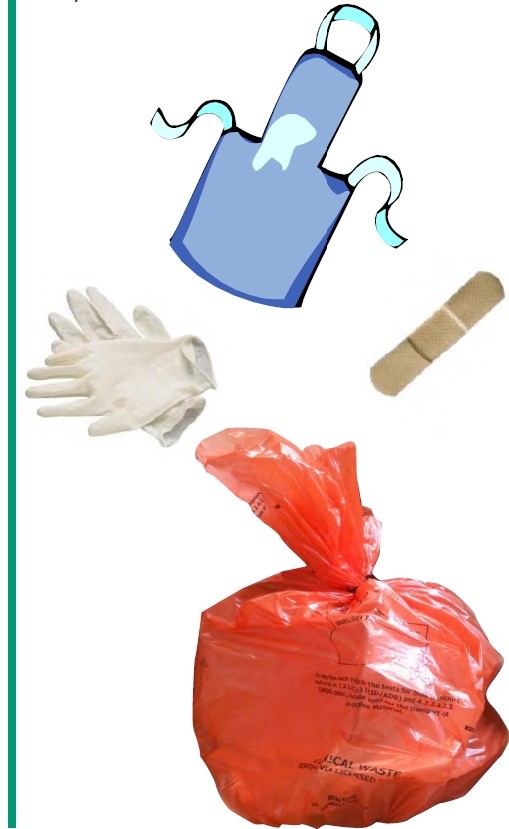 7	E-mail:info@healthcareenv.co.uk  www.healthcareenv.co.ukWASTESEGREGATIONCOLOURCODEANDDEFINITIONS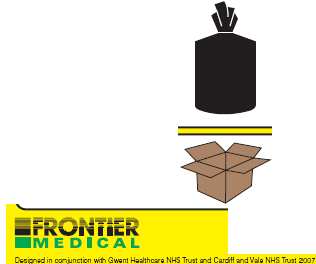 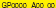 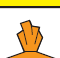 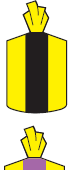 INFECTIOUS CLINICAL WASTE (For Disinfection)HYGIENE WASTE(For Landfill)CYTO WASTE(For Incineration)CLEAN DRY WASTE FOR RECYCLINGGENERAL DOMESTIC WASTE (For Landfill)CARDBOARD(For Recycling)CLINICAL WASTE PRODUCED BY INFECTIOUS PATIENTS and all items contaminated by blood or food products. All items contaminated by semen, vaginal secretions or fluids that are: cerebral, spinal, synovial, pleural, peritoneal, pericardial and amniotic (VASCAX).NON INFECTIOUS WASTEContinence pads and other produced from human hygiene (urine, faeces, sputum, tears, nasal secretions, vomit) equipment that does not pose a risk of infection (inhalers, gloves and plaster casts).CYTO TOXIC & CYTOSTATIC CLINICAL WASTER PRODUCED BY INFECTIOUS PATIENTS and all items contaminated by blood or food products. All items contaminated by semen, vaginal secretions, fluids that are cerebral, spinal, synovial, pleural, peritoneal, pericardial and amniotic (VACSAX).CLEAN DRY WASTE SUITABLE FOR RECYCLING 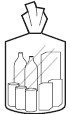 Office paper, Newspapers, Magazines, Packaging, Milk Cartons (Plastic), Clean Foils, Yoghurt Pots, Sandwich Wrappers, Unbroken Glass, Drinks Cans, Aerosol Cans, Hand Disinfectant Bottles, Empty Medicine Bottles, Toiletries: Shower Gel Bottles, Soap Packaging, Shampoo Bottles, Shaving Foam Cans etc. Please rinse containers before you place them in a recycling bag.GENERAL DOMESTIC WASTEGeneral domestic waste not suitable for recycling.Any Cardboard packaging such as computer or medical equipment boxes. Please flatten all cardboard boxes before placing them in the waste room.FrontiEHP.t.edicalProducts.NgNbridgeRoadIndustrialEstate.Blackwood.SouthWaelosNP122YN T+44(0)1495235800F+44(0)1495235eo8Eenquireis@sharpsafe.co.ukwww.sharpsafiLCoukPreventing and Managing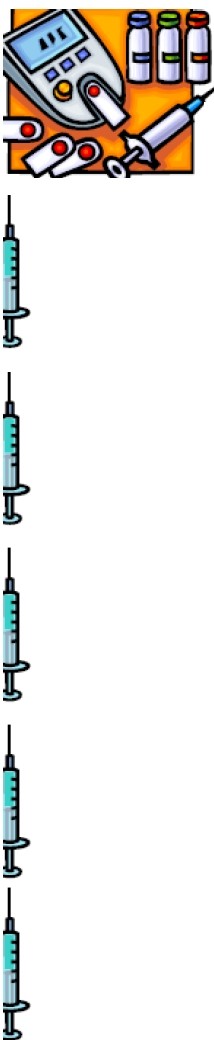 Sharps and Needlestick InjuriesHow to prevent puncture injuries•Always dispose of sharps immediately after use in a designated sharps bin•Always take the sharps bin to the site of use and dispose of sharps directly into the sharps bin•Always practice standardprecautions•Never re-sheath needles or detach a needle from a syringe before disposal-You are risking a sharps injury•Never allow sharps containers to fill above the designated line and do not press down to make more room•Never pass used sharps betweencolleagues – the user of the sharps is responsible for disposal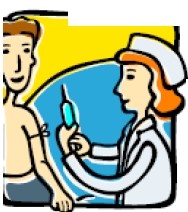 •Never clean up sharpsused by colleaguesFACTSBlood-borne viruses such as HIV, hepatitis Band hepatitis C can be contracted following a needlestick or sharps injuryRCN survey of 4,407 nurses (Nov08) found that 48% had been stuck by a needle or sharp that had been previously used on a patientOver 36 sharps incidents were reported to the PCT last year there is considerable under reporting of sharps related injuriesWhat to do if an injury occursEncourage bleeding immediatelyWash puncture site thoroughly with soap and warm water. Cover with waterproof dressingEnsure that your line manager is informed promptly of the incident. Complete an incident form and grade incident as 2 or more on the risk consequence tableContact Occupational Health immediately for further advice and risk assessment measures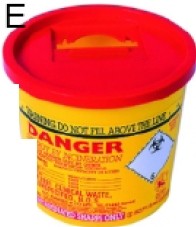 Mattress Audit ToolThis Audit tool has been developed to monitor and record the condition of mattresses used in Community Intermediate Care facilities.Mattresses should be individually numbered for identification purposes using an indelible pen. Each mattress and cover (if applicable) should be reviewed on a monthly basis and in accordance with manufacturer’s instructions.When completed, this Mattress Audit Tool should be retained for evidence purposes.This ‘Mattress Audit Tool’ has been adapted in response to the Care Quality CommissionPractice Alert September 2009: Mattresses.Water Penetration Test1. Undo the zip and place a sheet of absorbent tissue(paper roll approximately 46cm x 46cm/ 18 x 18 Inches) between the top surface of the mattress and the cover.2. Do up the zip/fastening.3. Using the fist, indent the mattress over the area where the tissue is located to form a shallow well and pour tap water (about half a cup) into the well.4. Agitate the surface with the fist for one minute and then mop up the water.5. Undo zip and inspect tissue for water spots.6. Repeat the procedure on the reverse side of the mattress.7. The cover should be replaced if it is found to fail the above test or if it is damaged.Hand Compression Assessment (Bottom-ing out test)1. Adjust the height of the bed so that it is at the same level as the tester’s head of trochanter (hip)2.   Link hands to form a fist and place them on the mattress.3.   Keep elbows straight and lean forward, applying the full body weight to the mattress.4.   Repeat the hand compression along the entire length of the mattress.5.   Note any variation in the density of the form including whether the base of the bed can be felt through the foam.6.   The mattress should be condemned if it is found to ‘bottom out’. (Dunford C, 1994, Choosing a Mattress: Research findings Nursing Standard 8:20, 58-61)If you have any queries, please contact the Infection Prevention and Control Team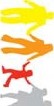 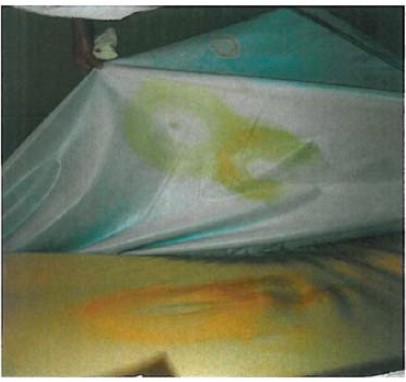 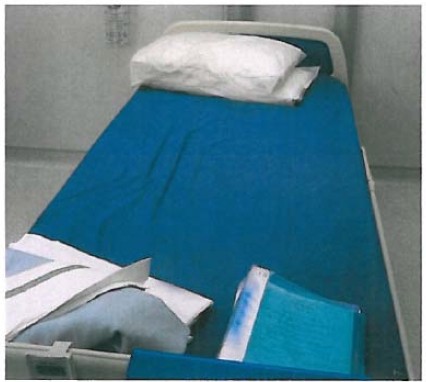                                             Commode CleaningGuide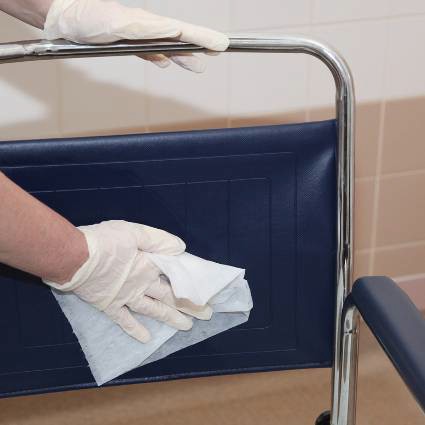 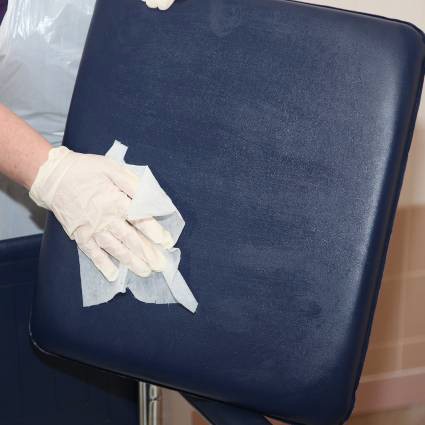 Wearing gloves and apron remove seat cover and clean all surfaces, with wipe.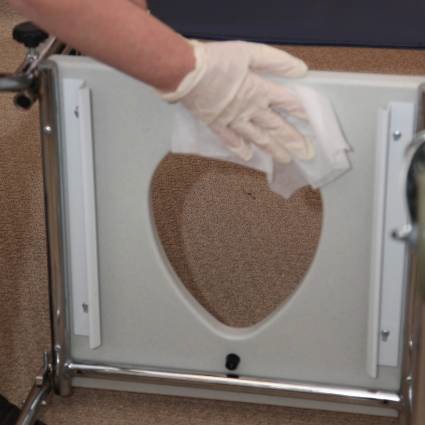 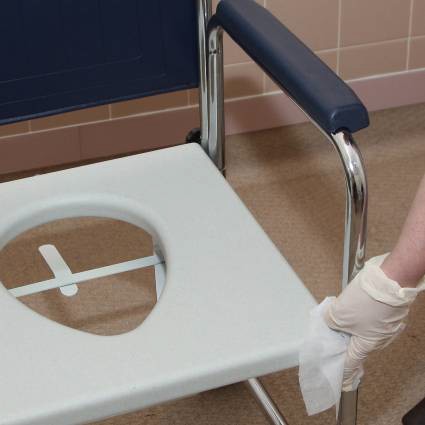 Using new wipe – Clean all remaining parts of frame.Dispose of used wipes as clinical wasteUsing new wipe – Remove seat (if possible) and clean all surfaces.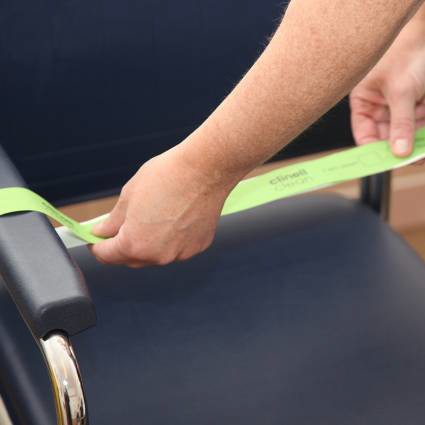 Remove PPE, Wash hands and fix indicator tape across arms of commode, sign and date tape.Using new wipe – Clean seat back all surfaces.Difficile S solution for example, is a recognised and widely accepted solution to clean commodes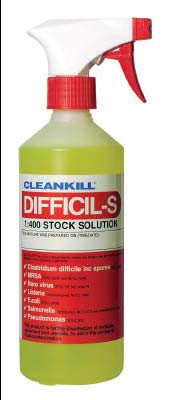 When cleaning commodes always ensure you wear gloves and an apron.Ensure that commode is turned over to ensure all surfaces(Top and bottom) are cleaned thoroughly(Blank Page)Reproduced with kind permission of NHS Leeds Community HealthCare HomeInfection Prevention and ControlSelf Audit and ToolkitCare HomeInfection Prevention and ControlSelf Audit and ToolkitCare HomeInfection Prevention and ControlSelf Audit and ToolkitName of Care HomeManagerDate of AuditProvider/ProprietorName of Auditor/PositionReview Date of AuditContentsContentsPage Number1Introduction3- 42Standard 1 – Environment5-133Standard 2 – Hand Hygiene14-164Standard 3 – Personal Protective Equipment (PPE)17-185Standard 4 – Sharps and Blood and Body Fluid (BBF) Exposure19-206Standard 5 – Waste217Standard 6 – Decontamination and Disinfection22-248Standard 7 – Clinical Practice25-279Standard 8 – Organisational Controls28-2910Results / compliance rating3011IPC Action Plan31- 3812Appendix1:Resources/Posters39- 5085%or aboveCompliantLow risk76 – 84%Partial ComplianceMedium risk75%or belowMinimal ComplianceHigh riskStandard 1:The environment must be maintained appropriately to reduce and minimise the risk of cross infection.Standard 1:The environment must be maintained appropriately to reduce and minimise the risk of cross infection.Standard 1:The environment must be maintained appropriately to reduce and minimise the risk of cross infection.Standard 1:The environment must be maintained appropriately to reduce and minimise the risk of cross infection.Standard 1:The environment must be maintained appropriately to reduce and minimise the risk of cross infection.Standard 1:The environment must be maintained appropriately to reduce and minimise the risk of cross infection.General Environment(Reception; Lounge and Dining areas; Communal bathrooms; Toilets; Residents rooms & en-suites; Sluice; Domestic house keeping; Laundry; and Pets)General Environment(Reception; Lounge and Dining areas; Communal bathrooms; Toilets; Residents rooms & en-suites; Sluice; Domestic house keeping; Laundry; and Pets)YESNON/ANotesRef1.1Communal and residents rooms are free from unpleasant smells /mal-odours1.2The general environment is clean and free from dust1.3CurtainsCurtains and blinds are free from stains, dust and cobwebs1.4There is a cleaning programme in place for regular decontamination for all curtains and blinds (evidence of signing sheet)1.5Carpets:Carpeted areas are clean and in a good state of repair1.6There is a robust cleaning programme in place for the steam cleaning of carpets in both communal and residents rooms (evidence of frequency documented)1.7Furniture:The furniture is in a good state of repair and is free from rips and tears1.8Furniture in residents areas, e.g. chairs and settees, are made of impermeable and washable materials1.9There is a cleaning programme in place for regular decontamination of furniture(evidence of frequency documented)Clinical Room /Treatment RoomClinical Room /Treatment RoomYESNON/ANotesRef1.10There is an identified area for the storage of clean and sterile equipment1.11All items of sterile equipment are in date and intact (randomly check 2 items)1.12Dressing trolleys are clean and in a good state of repair1.13Suction unit is clean and dry1.14Staff are able to recognise the single-use symbol1.15Single-use items are not re-used or re-processed1.16The ventilation is suitable and appropriate for the room1.17Hand hygiene facilities are available in the clinical room1.18Impervious flooring including edges and corners are free of dust and grit1.19All high and low surfaces are free from dust and cobwebs1.20Shelves, bench tops and cupboards are free from clutter and clean inside and out, and are free from dust and spillage1.21All products items are stored above floor levelBathroomsBathroomsYESNON/ANotesRef1.22Bathrooms/washrooms are clean1.23There is no evidence of inappropriate storage of communal items e.g. single-use creams, talcum powder, flannels1.24Anti-slip bath/shower mats are clean and hung over the bath/rail to dry between use1.25Lifting aids are waterproof, easy to clean and appropriately maintained e.g. check underneath bath seats/slings1.26Slings are single resident use or cleaned between each resident1.27Slings contaminated with bodily  fluids should be laundered immediately1.28The mechanical hoist is clean and in a good state of repair1.29Bathrooms are not used for equipment storage1.30Baths, sinks and accessories are clean1.31Appropriate cleaning materials are available to clean the bath after use1.32Wall tiles and wall fixtures (including soap dispensers and towel holders) are clean, free from mould and intact1.33Shower curtains are subject to a cleaning programme and are clean and free from mould 1.34To reduce the risk of Legionella grow there is documented evidence that baths, showers and sinks that are taken out of use have planned provision for weekly running of the water1.35Floors including edges and corners are free of dust and gritToiletsToiletsYESNON/ANotesRef1.36Hand washing facilities in communal toilets have only wall mounted liquid soap and paper towels dispensers (no bars of soap or fabric towels or nail brushes)1.37A poster demonstrating the correct hand washing technique is above all communal hand wash facilities1.38There is sufficient odour control1.39Flooring is impervious and sealed including edges and corners and are free of dust and grit1.40Toilet tissue is dispensed from a sealed tissue dispenser1.41Hand washing facilities in residents own toilets (en-suite) have wall mounted liquid soap and paper towels dispensers for care workers to decontaminate hands at the point of care1.42In each toilet area the bin must be foot operated pedal bin for disposal of paper towels lined with a domestic waste bag1.43In communal toilets there is a facility for sanitary waste disposal with an appropriately coloured bag(offensive waste/clinical waste) and must be foot operated pedal bin1.44All toilets are visibly clean with no body fluid contamination, lime scale stains etcSluiceSluiceYESNON/ANotesRef1.45A dirty utility area is available1.46A separate sink is available for decontamination of patient equipment1.47A sluice hopper is available for the disposal of body fluids1.48The integrity of fixtures and fittings are intact1.49Separate hand washing facilities are available including liquid soap and paper towels1.50The room is clean and free from inappropriate items1.51The floor is clean and free from spillages1.52Floors including edges and corners are free of dust and grit1.53Cleaning equipment is colour coded1.54Wash bowls are stored clean and dry and inverted on a rack, or are stored clean and dry in the resident’s room (for their use only)1.55Bed pans, commode buckets, urinals and jugs are stored on inverted racks1.56Commodes are visibly clean and cleaned after each use1.57Commodes and commode frames are in a good state of repair and are subject to a weekly cleaning programme1.58Appropriate facilities are available and are clean and in working order to ensure correct disposal or disinfection of bed pans and urinals (macerator and/or washerdisinfector)1.59Shelves and cupboards are clean inside and out and free of dust, litter or stainsDomestic (House-keeping) RoomDomestic (House-keeping) RoomYESNON/ANotesRef1.60There is a robust cleaning programme schedule in place for the regular decontamination throughout the establishment (documented evidence)1.61Equipment used by the domestic is clean, well maintained and stored in a locked area in accordance with COSHH regulations1.62Information on the colour coding system in use is available in the domestics’ room1.63Personal protective equipment is available and appropriately used by housekeeping staff (gloves and aprons)1.64Products used for cleaning and disinfection comply with policy and are used at the correct dilution1.65Cleaning agents are stored in clearly marked containers1.66Disposable cloths are colour coded1.67Machines used for floor cleaning are clean and dry1.68Colour coded buckets and mops are stored dry and inverted1.69The room has no inappropriate materials or equipment storedLaundryLaundryYESNON/ANotesRef1.70Laundry facilities are sited so that soiled articles, clothing and infected linen are notcarried through areas where food is stored, prepared, cooked or eaten and do not intrude on other service users1.71The laundry floor finishes are impermeable and the wall finishes are readily cleanable1.72Linen is segregated in appropriate categories1.73Bags are less than 2/3 full and capable of being secured1.74Water soluble or alginate bags are available for soiled/infected linen1.75In the event of an outbreak of infection (e.g. diarrhea and vomiting) linen is laundered immediately1.76Staff know how to handle soiled/infected laundry (randomly ask member of staff)1.77Single-use gloves and aprons are available for use by laundry staff1.78Staff are aware that manual sluicing is not good practice (randomly ask member of staff)1.79Washing machines/tumble dryers are serviced regularly1.80Clean linen is stored in a clean, dry area(not in the sluice/bathroom)1.81Hand washing facilities are available in the laundry room with wall mounted liquid soap and paper towel dispenser1.82Hand washing facilities are free of clutter and accessible1.83WasteA foot operated pedal bin is available for disposal of paper towelsPetsPetsYESNON/ANotesRef1.84Animals used for pet therapy are appropriately wormed and vaccinated and have a flea management programme1.85Evidence that pets feeding areas, cages, and bedding is changed and cleaned regularly1.86Posters encouraging hand hygiene after handling animals are visible in healthcare environments - must apply to staff and visitorsTotal number of “yes” answers	x 100 =	% Total number of “yes” and “no” responsesStandard 1Total Percentage Score%Standard 2:Hands will be decontaminated correctly and in a timely manner, to reduce the risk of cross infection.As a minimum a hand wash basin, wall mounted liquid soap dispenser and wall mounted disposable paper towels dispensers must be provided in each resident’s room for use by health and social professionals, carers and relatives.This provision must also extend to toilets, sluices, treatment rooms, laundry and kitchen areas. Alcohol rub must also be available to care staff and positioned in appropriate areas.Standard 2:Hands will be decontaminated correctly and in a timely manner, to reduce the risk of cross infection.As a minimum a hand wash basin, wall mounted liquid soap dispenser and wall mounted disposable paper towels dispensers must be provided in each resident’s room for use by health and social professionals, carers and relatives.This provision must also extend to toilets, sluices, treatment rooms, laundry and kitchen areas. Alcohol rub must also be available to care staff and positioned in appropriate areas.Standard 2:Hands will be decontaminated correctly and in a timely manner, to reduce the risk of cross infection.As a minimum a hand wash basin, wall mounted liquid soap dispenser and wall mounted disposable paper towels dispensers must be provided in each resident’s room for use by health and social professionals, carers and relatives.This provision must also extend to toilets, sluices, treatment rooms, laundry and kitchen areas. Alcohol rub must also be available to care staff and positioned in appropriate areas.Standard 2:Hands will be decontaminated correctly and in a timely manner, to reduce the risk of cross infection.As a minimum a hand wash basin, wall mounted liquid soap dispenser and wall mounted disposable paper towels dispensers must be provided in each resident’s room for use by health and social professionals, carers and relatives.This provision must also extend to toilets, sluices, treatment rooms, laundry and kitchen areas. Alcohol rub must also be available to care staff and positioned in appropriate areas.Standard 2:Hands will be decontaminated correctly and in a timely manner, to reduce the risk of cross infection.As a minimum a hand wash basin, wall mounted liquid soap dispenser and wall mounted disposable paper towels dispensers must be provided in each resident’s room for use by health and social professionals, carers and relatives.This provision must also extend to toilets, sluices, treatment rooms, laundry and kitchen areas. Alcohol rub must also be available to care staff and positioned in appropriate areas.Standard 2:Hands will be decontaminated correctly and in a timely manner, to reduce the risk of cross infection.As a minimum a hand wash basin, wall mounted liquid soap dispenser and wall mounted disposable paper towels dispensers must be provided in each resident’s room for use by health and social professionals, carers and relatives.This provision must also extend to toilets, sluices, treatment rooms, laundry and kitchen areas. Alcohol rub must also be available to care staff and positioned in appropriate areas.RefStandard2YESNON/ANotes2.1Wall mounted liquid soap (sealed single-use cartridge) is available at all hand wash sinks(liquid soap must not be topped up)2.2Soap dispensers including nozzles are visibly clean and not leaking2.3Wall mounted paper towels available at all hand wash sinks (including in residents rooms for care staff to dry their hands on)2.4Wall mounted or pump dispenser hand cream is available for use (do not re-filled)2.5There are no nail brushes on sinks in communal areas2.6The hand wash sinks are free from used equipment and inappropriate items2.7Hand hygiene posters promoting hand decontamination are displayed above every communal hand basin sink2.8Hand washing facilities are clean and intact (check sinks, taps, splash backs)2.9Elbow operated or automated taps are available in hand wash sinks in clinical / treatment rooms2.10Taps in clinical areas are thermostatically controlled leaver or mixer taps2.11All care staff are 'Bare Below the Elbows';(No wrist watches/stoned rings or other wrist jewellery are worn by staff carrying out care)2.12The nails of care workers carrying out care are short, clean and free from false nails and free from nail varnish2.13Staff have received training in infection prevention and control that includes specific hand hygiene training2.14Infection prevention and control and specifically hand hygiene is an integral part of induction for all staff2.15All residents are actively encouraged to use hand hygiene facilities after using the toilet/commode/bedpan2.16Alcohol hand rub is available for use at point of care.2.17All residents are offered hand hygiene facilities prior to meals2.18Visitors /guests are actively informed  to decontaminate their hands before and after leaving the establishment (clear notice on all entrances / exits)2.19Hand hygiene facilities are available for visitors / guests to useObservational hand hygiene assessments:For purposes of quality assurances staff / carers must undertake observational hand hygiene assessments Essential Steps to Safe Clean Care tool bundle or equivalentObservational hand hygiene assessments:For purposes of quality assurances staff / carers must undertake observational hand hygiene assessments Essential Steps to Safe Clean Care tool bundle or equivalentYESNON/ANotes2.20Care and ancillary staff use the correct procedure for decontaminating hands (observe practice)	Before and after each care activity	After removal of gloves &aprons	Prior to clinical procedures	After a clinical procedure	After handling contaminated items	After leaving an isolation area	Prior to handling food2.21Care/nursing/ancillary staff can indicate when it is appropriate to use alcohol rub and when it is appropriate to use soap and water (question staff)2.22Care/nursing/ancillary staff can indicate when it is more appropriate to use liquid soap and water rather than alcohol gel (for example, when providing care for residents with suspected Norovirus diarrhoea and vomiting and or residents with Clostrium (difficile)Total number of “yes” answers	x 100 =	% Total number of “yes” and “no” responsesStandard 2Total Percentage Score%Standard 3:Personal Protective Equipment (PPE) is readily available for staff to use throughout the home. All care staff and healthcare workers don PPE appropriately when undertaking careStandard 3:Personal Protective Equipment (PPE) is readily available for staff to use throughout the home. All care staff and healthcare workers don PPE appropriately when undertaking careStandard 3:Personal Protective Equipment (PPE) is readily available for staff to use throughout the home. All care staff and healthcare workers don PPE appropriately when undertaking careStandard 3:Personal Protective Equipment (PPE) is readily available for staff to use throughout the home. All care staff and healthcare workers don PPE appropriately when undertaking careStandard 3:Personal Protective Equipment (PPE) is readily available for staff to use throughout the home. All care staff and healthcare workers don PPE appropriately when undertaking careStandard 3:Personal Protective Equipment (PPE) is readily available for staff to use throughout the home. All care staff and healthcare workers don PPE appropriately when undertaking careRefStandard 3YESNON/ANotes3.1Sterile non-powdered gloves are available for aseptic procedures(x10 as a minimum at all times)3.2Where staff or residents are latex-sensitive latex free gloves must be available for use3.3CE non-powdered, non-sterile gloves are available for all staff3.4Gloves and aprons must be worn as single-use items for each care intervention/task3.5Gloves and aprons are stored appropriately to prevent cross contamination(for example, do NOT store directly above toilets)3.6Staff and carers, when handling body fluids ensure both disposable plastic aprons and gloves are readily available and worn3.7Staff are aware of how to appropriately deal with spillages of blood or bodily fluids(spillage kits available – held at a central point for staff to access)3.8Appropriate gloves and aprons are available for domestic housekeeping duties3.9Colour coded disposable aprons are available for staff use and used appropriately3.10Masks, visors and eye protection are available for use.Total number of “yes” answers	x 100 =	% Total number of “yes” and “no” responsesStandard 3Total Percentage Score%Standard 4: The safe management and disposal of sharpsAll staff must be aware of what to do in the event of a sharps and needle stick injury (inoculation)Standard 4: The safe management and disposal of sharpsAll staff must be aware of what to do in the event of a sharps and needle stick injury (inoculation)Standard 4: The safe management and disposal of sharpsAll staff must be aware of what to do in the event of a sharps and needle stick injury (inoculation)Standard 4: The safe management and disposal of sharpsAll staff must be aware of what to do in the event of a sharps and needle stick injury (inoculation)Standard 4: The safe management and disposal of sharpsAll staff must be aware of what to do in the event of a sharps and needle stick injury (inoculation)Standard 4: The safe management and disposal of sharpsAll staff must be aware of what to do in the event of a sharps and needle stick injury (inoculation)RefStandard 4YESNON/ANotes4.1Robust inoculation injury policy is available for all staff to access4.2All staff know the procedure to be followed should a sharps injury occur (ask one member of staff at random)4.3Posters are visible regarding information of ‘what to do in the event of sharps injury’including the initial first aid procedures4.4The Hepatitis B status of exposure prone staff has been risk assessed4.5Sharps containers are available and conform with BS7320 & UN3291 standards4.6Sharps containers are assembled correctly and are dated, labeled and signed at point of assembly4.7Sharps are disposed of directly (at the point of care) into the sharps container4.8Ensure a sharps tray with an integral sharps bin is available - especially if there is some walking distance involved to the point of care delivery4.9Sharp containers are only filled to the fill line (less than 2/3 full)4.10Do not re-sheath needles4.11Needles and syringes are disposed of as a single unit4.12Sharps containers are free from protruding sharps4.13Sharps containers are stored above floor level and out of reach of clients and visitors4.14The temporary closure is used when the sharp container is not in use4.15Full sharps containers are dated and signed at the point of closureTotal number of “yes” answers	x 100 =  % Total number of “yes” and “no” responsesStandard 4Total Percentage Score%Standard 5:All waste will be handled and disposed of appropriately in line with current legislationStandard 5:All waste will be handled and disposed of appropriately in line with current legislationStandard 5:All waste will be handled and disposed of appropriately in line with current legislationStandard 5:All waste will be handled and disposed of appropriately in line with current legislationStandard 5:All waste will be handled and disposed of appropriately in line with current legislationStandard 5:All waste will be handled and disposed of appropriately in line with current legislationRefStandard 5YESNON/ANotes5.1The waste disposal policy is up to-date and available to staff5.2The home has a service contract with a registered company for the disposal of waste in accordance with H&S at Work Act, Environmental Protection Duty of Care Regs (1991), COSHH & Hazardous Waste Regulations (2005)5.3There is correct segregation and labelling of waste bins including:clinical, offensive, infected, sharps, batteries, glass and household (domestic) waste5.4Waste bins are of appropriate size, clean, pedal foot operated and lidded5.5Waste bags are filled less than 2/3 full and securely sealed and labelled with the name of the home5.6The disposal area is locked and inaccessible to unauthorised persons and animals(including rodents)5.7The waste storage area is cleaned regularly and is tidyTotal number of “yes” answers	x 100 =	% Total number of “yes” and “no” responsesStandard 5Total Percentage Score%Standard 6:Decontamination of all equipment – the risks associated with decontamination facilities and processes are adequately managed.Decontamination of equipment must be undertaken in accordance with manufacturers’ instructions.Standard 6:Decontamination of all equipment – the risks associated with decontamination facilities and processes are adequately managed.Decontamination of equipment must be undertaken in accordance with manufacturers’ instructions.Standard 6:Decontamination of all equipment – the risks associated with decontamination facilities and processes are adequately managed.Decontamination of equipment must be undertaken in accordance with manufacturers’ instructions.Standard 6:Decontamination of all equipment – the risks associated with decontamination facilities and processes are adequately managed.Decontamination of equipment must be undertaken in accordance with manufacturers’ instructions.Standard 6:Decontamination of all equipment – the risks associated with decontamination facilities and processes are adequately managed.Decontamination of equipment must be undertaken in accordance with manufacturers’ instructions.Standard 6:Decontamination of all equipment – the risks associated with decontamination facilities and processes are adequately managed.Decontamination of equipment must be undertaken in accordance with manufacturers’ instructions.RefStandard 6YESNON/ANotesKnowledge of decontamination6.1There is a comprehensive and up to-date decontamination policy available6.2Manufacturer instructions are available for the decontamination of newly purchased equipment6.3Staff can state the procedure the for decontamination of commonly used patient care equipment e.g. commodes, mattresses(ask three members of staff)6.4The roles and responsibilities for cleaning patient equipment is clearly defined. For example, bed frames, mattresses, commodes- documented evidence is availableCheck the following general items are visibly clean and in good state of repair:YESNON/ANotes6.5Dressing trolleys (clean and free from rust)6.6Mattresses and bases:Ensure there is clear documented evidence of regular mattress audits6.7The mattress covers are clean and intact6.8Bed rails and cot sides are clean and included in the cleaning programme6.9Pillows6.10Wheel chairs and cushions6.11Patient / resident wash bowls are decontaminated appropriately and are stored clean and dryManual handling equipment is managed according to local policy and is visibly clean, check:YESNON/ANotes6.12Hoist slings / bath seats / showers chairs (check under seat and frames)6.13Handling belts and hoist slings are single resident use6.14Documented evidence of cleaning / laundry programme for the handling belts and hoist slings.Respiratory equipment is managed according to local policy and manufactures’ instructions, check:YESNON/ANotes6.15Oxygen masks/nasal cannula6.16Nebulisers and giving sets (single-use)Patient / residents equipmentYESNON/ANotes6.16Catheter stands are clean and in a good state of repair6.17Bedpans/potties, slipper pans/bedpan holders/urinals are visibly clean and stored appropriately6.18All the surfaces of commodes are clean (including frame and underneath the pan area) and commodes are in a good state or repairTotal number of “yes” answers	x 100 =	% Total number of “yes” and “no” responsesStandard 6Total Percentage Score%Standard 7:Clinical practices should be evidence based and performed following training and in-line with local policy standardsStaff should follow basic standard infection control precautions when undertaking care activitiesStandard 7:Clinical practices should be evidence based and performed following training and in-line with local policy standardsStaff should follow basic standard infection control precautions when undertaking care activitiesStandard 7:Clinical practices should be evidence based and performed following training and in-line with local policy standardsStaff should follow basic standard infection control precautions when undertaking care activitiesStandard 7:Clinical practices should be evidence based and performed following training and in-line with local policy standardsStaff should follow basic standard infection control precautions when undertaking care activitiesStandard 7:Clinical practices should be evidence based and performed following training and in-line with local policy standardsStaff should follow basic standard infection control precautions when undertaking care activitiesStandard 7:Clinical practices should be evidence based and performed following training and in-line with local policy standardsStaff should follow basic standard infection control precautions when undertaking care activitiesRefStandard 7YESNON/ANotesAseptic Technique7.1Aseptic guidance / policy is up to-date and available for all care staff7.2Staff performing activities which require a septic technique are trained to do so7.3Up to-date documented evidence of staff competencies to undertake aseptic technique7.4When performing a septic technique staff can demonstrate appropriate hand hygiene decontamination (audit practice)7.5Dressing packs are stored in a clean, dry area above floor level and are available at all times7.6A dressing trolley is available, which is cleaned before and after each use according to policySpecimensYESNON/ANotes7.7Staff are trained to collect, handle and store specimens7.8There is a clearly identified fridge designated for the storage of specimens7.9There is a record to show that the fridge is operating at the correct temperature7.10The fridge is maintained according to manufacturer’s instructionsCatheter CareYESNON/ANotes7.11There is a up to-date catheter policy /guidance available for staff to accessUp to-date records of staff training7.12Evidence of up to-date staff training to insert urinary catheters7.13Evidence of up to-date staff training to empty urinary catheters7.14Appropriate care plans are in place that include the implementation of standard precautions(Hand hygiene and use of PPE)7.15Ensure residents with long term in dwelling urinary catheters, have been appropriately risk assessed and pending the result referred to Urology and Continence Team7.16Has a trial without a catheter (TWOC) been considered, check patient / residents records7.17Catheter bags are positioned below the level of the bladder (with the exception of the belly bag)7.18Catheter bags are positioned above floor level7.19Urine bags are emptied using the tap following best practice wipe with alcohol wipe allow to dry and wipe with another wipe after drained7.20Breaks in the closed catheter system are kept to a minimum e.g. appropriate emptying of urine bag7.21All urinary catheter specimens collected for diagnostic and screening reasons are documented7.22All samples are collected from a needle free sample port7.23Isopropyl alcohol impregnated swabs are available to clean the port which is left to dry after cleaning and prior to accessing the portEnteral FeedingYESNON/ANotes7.24Staff who perform enteral feeding have received appropriate training7.25Decontamination of handsEnsure minimal handling and non-touch technique is used during all procedures involving enteral feeding7.26Feeds are stored appropriately as per manufacturer’s instructions and where applicable food hygiene legislation and stock is rotated7.27There is a system of checking expiry dates7.28After each feeding episode unused feed is discarded7.29Check enteral giving sets are single-use and disposed of correctlyTotal number of “yes” answers	x 100 =	% Total number of “yes” and “no” responsesTotal number of “yes” answers	x 100 =	% Total number of “yes” and “no” responsesStandard 7Total Percentage Score%Standard 7Total Percentage Score%Standard 8: Organisational controls:Quality assurance ensuring there are robust systems and processes in place for infection prevention and controlStandard 8: Organisational controls:Quality assurance ensuring there are robust systems and processes in place for infection prevention and controlStandard 8: Organisational controls:Quality assurance ensuring there are robust systems and processes in place for infection prevention and controlStandard 8: Organisational controls:Quality assurance ensuring there are robust systems and processes in place for infection prevention and controlStandard 8: Organisational controls:Quality assurance ensuring there are robust systems and processes in place for infection prevention and controlStandard 8: Organisational controls:Quality assurance ensuring there are robust systems and processes in place for infection prevention and controlRefStandard 8YESNON/ANotes8.1Policies and guidelines:All staff / carers are aware of where to access the up to-date Infection Prevention andControl Manual containing policies and guidelines for the Care Home (ask minimal of 3 members of staff)8.2Legionellas Control – there is a robust programme in place for the running of un-used taps/showers to reduce the risk of growth of Legionella.Document evidence of Legionella report.8.3Education and training records:All care staff have accessed and received appropriate infection prevention and control training beyond that delivered during their induction period (documented evidence ofTraining records for all staff)8.4There is a designated infection prevention and control lead in the home - as per CQCrequirements8.5Nominate and Infection Prevention and Control link Champion (depending on the size of the organisation there should be more than one)Name: Name:8.6All care staff are aware of the basic signs of infection(ask minimal of 3 members of staff)8.7All staff know who to inform if clients exhibit signs of infection (ask minimal of 3 members of staff)8.8Collate information on infections such as MRSA and Clostridium difficile infection/colonisation identified in patients / residents.8.9Outbreak Management:There is an appropriate and up to-date Outbreak Policy/Guideline available for all staff to follow (includes information on timely recognition and reporting of outbreak situations)8.10All staff are aware of the role of multi agencies in the event of an outbreak (e.g. LeedsCDC Team who provide advice and monitoring)8.11Environmental cleaning:Robust programme in place including the roles and responsibilities for the general day-to- day cleaning activities; and terminal cleaning activities (for example, following anoutbreak; and/ or when a resident vacates the room)8.12The care environment must be cleaned to the highest possible standard meeting the residents and the public’s expectations.There is a process in place to monitor and audit cleaning activities – documented evidence available for inspection.8.13When transferring a resident / patient ensure a ‘Transfer Form’ is completed and sent with the resident (including information of the residents infection status)8.14On admission to the Care Home ensure you have received a ‘Transfer Form’ with the resident (informing information of infection status)8.15Staff know where to obtain advice on infection control, including when the manager is not on dutyTotal number of “yes” answers	x 100 =	% Total number of “yes” and “no” responsesStandard 8Total Percentage Score%Infection Prevention and Control Audit ResultsInfection Prevention and Control Audit ResultsInfection Prevention and Control Audit ResultsInfection Prevention and Control Audit ResultsIPC Standard% Compliance AchievedCompliance Rating (minimal /partial/ full Compliance)Risk Rating (low/medium /high risk)1 General Environment2 Hand hygiene3 PPE4 Sharps5 Waste management6 Decontamination and equipment7 Clinical Practice8 Organisation’s controls85%or aboveCompliantLowrisk76 – 84%Partial ComplianceMedium risk75%or belowMinimal ComplianceHigh riskDocument your Audit Action Plan:Document your Audit Action Plan:Document your Audit Action Plan:Document your Audit Action Plan:Document your Audit Action Plan:Standard1NumberAction requiredAllocated to (name)To be completed by dateRefStandard2NumberAction requiredAllocated to (name)To be completed by dateRefAudit Action Plan:Audit Action Plan:Audit Action Plan:Audit Action Plan:Audit Action Plan:Standard3NumberAction requiredAllocated to (name)To be completed by (date)RefStandard4NumberAction requiredAllocated to (name)To be completed by dateRefAudit Action Plan:Audit Action Plan:Audit Action Plan:Audit Action Plan:Audit Action Plan:Standard5NumberActions requiredAllocated to (name)To be completed by (date)RefStandard6NumberAction requiredAllocated to (name)To be completed by dateRefAudit Action Plan:Audit Action Plan:Audit Action Plan:Audit Action Plan:Audit Action Plan:Standard7NumberActions requiredAllocated to (name)To be completed by (date)RefStandard8NumberAction requiredAllocated to (name)To be completed by dateRef1Useful Resources2Hand Hygiene Poster (NPSA)3Waste Segregation Poster4Waste Segregation and Definitions5NPSA Colour Coding Poster6Template for Sharps Injury Guidance7Mattress Poster and Audit8Commode Cleaning PosterName of establishmentMattress Location (bed space)MattressNumberForm Completed byJob titleDateCriteria for mattress coverYesNoN/AIs there a breach in the integrity of the mattress cover, e.g. torn or damaged?2. Is the mattress cover seal compromised, e.g. are the zip fasteners or any other cover fastening devices broken?3. Does the mattress cover have any soiling that cleaning cannot remove?If the answers to any of the above questions are yes, the mattress cover has failed and must be replaced.PassFailCriteria for mattressYesNoN/A4. Is the mattress soiled or stained?5. Does the mattress have an offensive odour?6. Did the mattress cover fail the ‘Water Penetration Test’ (see overleaf) or is the mattress core wet/damp?7. Did the mattress cover fail the ‘Hand Compression Assessment’ (see overleaf)?If the answers to any of the above questions are yes, the mattress has failed and must be replaced.PassFailMattress and Mattress Cover LabellingYesNoN/AIs the mattress and mattress cover (if applicable) labelled with an identification number and dated when the mattress was put into use?Is the mattress cover numbered to facilitate the mattress turning procedure?Note: It may not be possible to label some mattresses and mattress covers (i.e. special mattresses).  An appropriate system must be put in place to track these mattresses.Note: It may not be possible to label some mattresses and mattress covers (i.e. special mattresses).  An appropriate system must be put in place to track these mattresses.Note: It may not be possible to label some mattresses and mattress covers (i.e. special mattresses).  An appropriate system must be put in place to track these mattresses.Note: It may not be possible to label some mattresses and mattress covers (i.e. special mattresses).  An appropriate system must be put in place to track these mattresses.